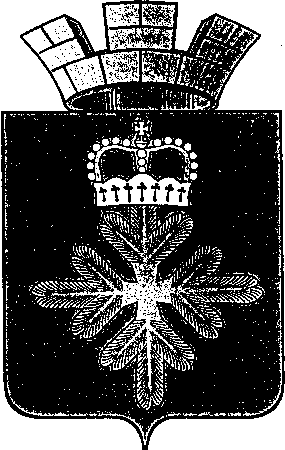  ПОСТАНОВЛЕНИЕАДМИНИСТРАЦИИ ГОРОДСКОГО ОКРУГА ПЕЛЫМВо исполнение Федерального закона от 04 декабря 2007 года № 329-ФЗ «О физической культуре и спорте в Российской Федерации», в соответствии с Законом Свердловской области от 16 июля 2012 года № 70-ОЗ «О физической культуре и спорте в Свердловской области», муниципальной программы «Развитие физической культуры и спорта в городском округе Пелым до 2024 года», администрация городского округа ПелымПОСТАНОВЛЯЕТ:1. Утвердить календарный план спортивно-массовых и физкультурно-оздоровительных мероприятий городского округа Пелым на 2021 год (прилагается).2. Ответственным за реализацию календарного плана спортивно-массовых и физкультурно-оздоровительных мероприятий городского округа Пелым на 2021 год назначить специалиста 1 категории администрации городского округа Пелым А.Я. Миллер.3. Настоящее постановление опубликовать в информационной газете «Пелымский вестник» и разместить на официальном сайте городского округа Пелым в сети «Интернет».4. Контроль за выполнением настоящего постановления возложить на заместителя главы администрации городского округа Пелым А.А. Пелевину.Глава городского округа Пелым                                                              Ш.Т. АлиевКАЛЕНДАРНЫЙ ПЛАНспортивно-массовых и физкультурно-оздоровительных мероприятий городского округа Пелым на 2021 годот 28.12.2020 № 409п. ПелымОб утверждении календарного плана спортивно-массовых и физкультурно-оздоровительных мероприятий городского округа Пелым на 2021 годУТВЕРЖДЕН:постановлением администрации городского округа Пелым от 28.12.2020 № 409№п/пМероприятияСрокиисполненияИсполнительМестопроведения1. Выездные соревнования.1. Выездные соревнования.1. Выездные соревнования.1. Выездные соревнования.1. Выездные соревнования.1.Участие команд городского округа Пелым в соревнованиях различного уровняв течение годаОтдел ОКСиДМ2. Связь с СМИ2. Связь с СМИ2. Связь с СМИ2. Связь с СМИ2. Связь с СМИ1.Освещения мероприятий в телепередаче «Первое Пелымское Телевидение»в течение годаОтделОКСиДМ2.Освещения мероприятий в информационной газете «Пелымский вестник»в течение годаОтделОКСиДМ3. Спортивно-массовые и физкультурно-оздоровительные мероприятия3. Спортивно-массовые и физкультурно-оздоровительные мероприятия3. Спортивно-массовые и физкультурно-оздоровительные мероприятия3. Спортивно-массовые и физкультурно-оздоровительные мероприятия3. Спортивно-массовые и физкультурно-оздоровительные мероприятия1.Спартакиада учащихся на учебный год среди класс - команд общеобразовательных учреждений городского округа Пелым, согласно планав течение годаОтдел ОКСиДММКОУ СОШ № 1, № 2МКОУ СОШ № 1, № 2 2.Тестирование всех категорий населения в рамках выполнения нормативов комплекса «Готов к труду и обороне» (ГТО)в течение годаОтдел ОКСиДМЦентр тестирования3.Проведение спортивно-массовых и спортивно-патриотических соревнований по мере необходимости, согласно положений Северного округа и областив течение годаОтдел ОКСиДМ4.Спортивный фестиваль «Мой спортивный двор» июнь - августОтдел ОКСиДМ5.Награждение знаками отличия комплекса «Готов к труду и обороне» (ГТО)в течение годаОтдел ОКСиДМСогласно приказаЯНВАРЬЯНВАРЬЯНВАРЬЯНВАРЬЯНВАРЬ1.Декада спорта и здоровья01-10Отдел ОКСиДМ, ОУСпортивные площадки ОУ2.Международный праздник «День снега»16Учреждения культуры и образованияп. Пелым3.Турнир по дартсу в рамках Спартакиады учащихся на 2020-2021 учебный год25-29Отдел ОКСиДМОУМКОУ СОШ № 1, 24.Всероссийские спортивные соревнования школьников «Президентские состязания» и «Президентские спортивные игры»Январь-апрельОтдел ОКСиДММКОУ СОШ № 1,2ФЕВРАЛЬФЕВРАЛЬФЕВРАЛЬФЕВРАЛЬФЕВРАЛЬ1.Спортивные мероприятия «Декада лыжного спорта»:- образовательные учреждения;- учреждения и предприятия городского округа Пелым.31.01-09.02Отдел ОКСиДМ, учреждения и предприятияЛыжная трасса2.Муниципальный этап традиционной XXXIX Всероссийской массовой лыжной гонки «Лыжня России - 2021»13Отдел ОКСиДМЛыжная трасса3.Мероприятие ВФСК ГТО по стрельбе из пневматического оружия в рамках проведения Всероссийских оборонно-массовых мероприятий, посвященных Дню защитника Отечества27Отдел ОКСиДММКОУ СОШ № 1МАРТМАРТМАРТМАРТМАРТ1.Соревнования по пионерболу «Ручной мяч»  среди команд образовательных учреждений в рамках Спартакиады22-31Отдел ОКСиДММКОУ СОШ № 1, 22.Соревнование по волейболу «Серебряный мяч» среди команд образовательных учреждений в рамках Спартакиады22-31Отдел ОКСиДММКОУ СОШ № 1,23.Зимний фестиваль ВФСК «Готов к труду и обороне» (ГТО) среди всех категорий населениямартОтдел ОКСиДМЦентр тестированияАПРЕЛЬАПРЕЛЬАПРЕЛЬАПРЕЛЬАПРЕЛЬ1.Веселые старты ««А» против «Б»» среди команд учащихся с 1 по 11 классы» ко Дню здоровья24Отдел ОКСиДМФОК (по согласованию)2.Фестиваль «Семья. Здоровье. ГТО» ВФСК «Готов к труду и обороне» (ГТО) среди семейных командапрельОтдел ОКСиДМЦентр тестированияМАЙМАЙМАЙМАЙМАЙ1.XХII традиционная лёгкоатлетическая эстафета среди команд образовательных учреждений01Отдел ОКСиДМЦентр. площадь2.Легкоатлетическая эстафета «Эстафета юных» среди команд начальных классов образовательных учреждений03Отдел ОКСиДМЦентр. площадь3.XХII традиционная лёгкоатлетическая эстафета среди команд учреждений и предприятий09Отдел ОКСиДМЦентр. площадь4.Муниципальное соревнование ВФСК ГТО для дошкольников «Крошка - ГТОошка»10-14Отдел ОКСиДМСпортплощадка5.Военно-патриотическая игра «Зарница» и «Зарничка»22Отдел ОКСиДМСпортплощадка МКОУ СОШ № 16.Традиционный велокросс «Волшебное колесо – 2021» 30Отдел ОКСиДМСпортплощадка7.Весенний фестиваль ВФСК «Готов к труду и обороне» (ГТО) среди семейных командМай-июньОтдел ОКСиДМЦентр тестированияИЮНЬИЮНЬИЮНЬИЮНЬИЮНЬ1.Акция «Сдай ГТО - стань первым»01Отдел ОКСиДМСпортплощадка2.Турнир по стритболу «Оранжевый мяч» среди дворовых команд в рамках Спортивного фестиваля «Мой спортивный двор»02Отдел ОКСиДМСпортплощадка3.Турнир на меткость бросков в корзину «Снайперы баскетбола» среди подростков в рамках Спортивного фестиваля «Мой спортивный двор»02Отдел ОКСиДМСпортплощадка4.Турнир по мини-футболу ко Дню защиты детей05Отдел ОКСиДМСпортплощадка5.Спортивно-экологическая эстафета «Чистый поселок – здоровые дети»10Отдел ОКСиДМСпортплощадка6.Игровая программа «Хоровод дружбы», в рамках профилактики экстремизма19Отдел ОКСиДМСпортплощадка7.«Веселые старты» среди молодежных команд городского округа Пелым ко Дню молодежи26Отдел ОКСиДМСпортплощадка МКОУ СОШ №1п. Пелым8.Летний фестиваль ВФСК «Готов к труду и обороне» (ГТО) среди всех категорий населенияИюнь-августОтдел ОКСиДМЦентр тестированияИЮЛЬИЮЛЬИЮЛЬИЮЛЬИЮЛЬ1.Игровая программа «Олимпийские игры», в рамках всероссийского олимпийского дня02Отдел ОКСиДМСпортплощадка2.Конкурсно - игровая программа «Поляна здоровья», в рамках Всероссийской антинаркотической акции08Отдел ОКСиДМСпортплощадка3.Турнир по стритболу, в рамках Спортивного фестиваля «Мой спортивный двор»14Отдел ОКСиДМСпортплощадка4.Турнир по волейболу, в рамках Спортивного фестиваля «Мой спортивный двор»17Отдел ОКСиДМСпортплощадка5.Спортивный праздник «Сказочный мир детства», посвященный Международному Дню борьбы с наркоманией17Отдел ОКСиДМСпортплощадкаАВГУСТАВГУСТАВГУСТАВГУСТАВГУСТ1.Муниципальный этап Всероссийских массовых соревнований по уличному баскетболу «Оранжевый мяч»06Отдел ОКСиДМСпортплощадка2.Спортивные мероприятия в рамках Дня физкультурникаавгустОтдел ОКСиДМСпортплощадкаСЕНТЯБРЬСЕНТЯБРЬСЕНТЯБРЬСЕНТЯБРЬСЕНТЯБРЬ1.Неделя легкой атлетики в образовательных учреждениях в рамках Всемирного дня бега01-11 Отдел ОКСиДМОУ2.Всемирный день бега «Кросс наций» под девизом «Стартует вся Россия!»11 Отдел ОКСиДМЦентр. площадь3.Декада футбола в образовательных учреждениях в рамках массовых соревнований по футболу «Футбольная страна – 2021»13-23Отдел ОКСиДМОУ4.Муниципальный этап массовых областных соревнований по футболу «Футбольная страна – 2021»24-25Отдел ОКСиДМСпортплощадка ОУ 5.Первенство ГТО «Всегда готов!» среди работающей молодежиСентябрь-октябрьОтдел ОКСиДМЦентр тестированияОКТЯБРЬОКТЯБРЬОКТЯБРЬОКТЯБРЬОКТЯБРЬ1.Соревнования по военно-прикладным видам спорта «Защитник Отечества»16Отдел ОКСиДММКОУ СОШ № 12.Фестиваль «Крепкое здоровье – крепкая страна» ВФСК «Готов к труду и обороне» (ГТО) среди всех трудовых коллективовоктябрьОтдел ОКСиДМЦентр тестированияНОЯБРЬНОЯБРЬНОЯБРЬНОЯБРЬНОЯБРЬ1.Соревнования по стритболу «Оранжевый мяч - 2021» среди класс-команд общеобразовательных учреждений в рамках Спартакиады учащихся 18-26Отдел ОКСиДММКОУ СОШ № 1, 22.Соревнования «Весёлые старты» среди воспитанников  детского сада в рамках Международного Дня ребенка19Отдел ОКСиДММАДОУ д/с «Колобок»3.Соревнования по пулевой стрельбе, в рамках Всероссийского дня призывника20Отдел ОКСиДММКОУ СОШ № 1ДЕКАБРЬДЕКАБРЬДЕКАБРЬДЕКАБРЬДЕКАБРЬ1.Мини-футбол в валенках «Спорт против наркотиков», в рамках Всероссийского дня борьбы со СПИДом04Отдел ОКСиДМСпортплощадка2.Муниципальный этап соревнований Чемпионата ШБЛ «КЭС-БАСКЕТ»06-24Миллер А.Я.ОУМКОУ СОШ № 1, 23.Новогодний спортивный праздник «Муравейник»25Отдел ОКСиДММКОУ СОШ № 1